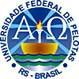 Universidade Federal de Pelotas Programa de Pós-graduação em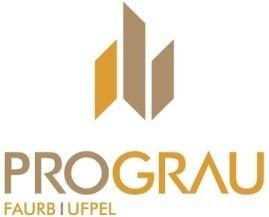 Arquitetura e Urbanismo Mestrado em Arquitetura e Urbanismo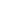 Nome: Data de Nascimento: CPF:RG (Identidade): Estado Civil:    Órgão Emissor: Data de Emissão:
Nacionalidade: Cidade e UF (Naturalidade): 	                                                                                                                   Nome da Mãe:                                                                                                               Nome do Pai: 		                                                                                                                                                  Nº. do Título de Eleitor: 		                                                                                                                            Grau de Escolaridade: ENDEREÇOCidade: Estado: Rua: Bairro: CEP:Telefone Celular: E-mail: ALUNO ESPECIAL NÃO PODE CURSAR DISCIPLINA OBRIGATÓRIA.ATENÇÃO:O cancelamento de uma disciplina será possível, desde que requerido à Comissão de PósGraduação antes de transcorrido um terço do total de aulas da disciplina e desde que o aluno requerente tenha frequência na mesma nesse período.A solicitação de documentos deverá ser encaminhada para o seguinte e‐mail:    selecaoprograumestrado@gmail.comPelotas, Período Letivo (ano/semestre): 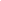 AssinaturaDISCIPLINACréditosPROFESSOR